                                                                                                                                                                                                        О Т К Р Ы Т О Е    А К Ц И О Н Е Р Н О Е     О Б Щ Е С Т В О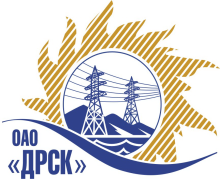 ПРОТОКОЛрассмотрения заявок							      дата голосования: «     » декабря 2013г.ПРЕДМЕТ ЗАКУПКИ:Открытый электронный конкурс № 37963   на право заключения Договора на поставку продукции:  Лот № 1 – «Автомобильное топливо (налив) для филиала "АЭС"»;Лот № 2 – «Автомобильное топливо по смарт-картам (северные районы СП ЦЭС) для филиала "ХЭС"»;Лот № 3 – «Автомобильное топливо по смарт-картам (без северных районов СП ЦЭС) для филиала "ХЭС"»;Лот № 4 – «Автомобильное топливо Амурский РЭС СП СЭС для филиала "ХЭС"»;Лот № 5 – «Автомобильное топливо по смарт-картам (центральные районы ЕАО)  для филиала "ЭС ЕАО"»;Лот № 6 – «Автомобильное топливо по смарт-картам (Теплоозерский, Облученский РЭСы)  для филиала "ЭС ЕАО»;Лот № 7 – «Автомобильное топливо (Алданский РЭС)  для филиала "ЮЯЭС"»;Лот № 8 – «Автомобильное топливо (Томмотский РЭС) для филиала "ЮЯЭС"»..Закупка проводится согласно ГКПЗ 2013г. для нужд 1 квартала 2014 года, раздел  5.2 «Материалы эксплуатации» № 117 на основании указания ОАО «ДРСК» от  15.11.2013 г. № 165.Плановая стоимость закупки: Лот № 1 - 2 898 000  руб. без НДС.Лот № 2 -  7 915 650  руб. без НДС.Лот № 3 -  10 701 800  руб. без НДС.Лот № 4 -  174 110  руб. без НДС.Лот № 5 -  5 727 100   руб. без НДС.Лот № 6 -  1 051 200   руб. без НДС.Лот № 7 -  7 420 198   руб. без НДС.Лот № 8 -  2 365 900   руб. без НДС.          ПРИСУТСТВОВАЛИ: постоянно действующая Закупочная комиссия 2-го уровня.ВОПРОСЫ, ВЫНОСИМЫЕ НА РАССМОТРЕНИЕ ЗАКУПОЧНОЙ КОМИССИИ: О признании открытого электронного конкурса по лотам № 1, 2, 3, 5, 7, 8 несостоявшимся и заключении договора с единственным источником.О признании открытого электронного конкурса по лотам № 4, 6 несостоявшимся.РАССМАТРИВАЕМЫЕ ДОКУМЕНТЫ:Протокол вскрытия конвертов от 13.12.2013г. № 556/МЭ-ВИндивидуальное заключение Машкиной О.П.Индивидуальное заключение Моториной О.А.Индивидуальное заключение Лаптева И.А.ВОПРОС 1 «О признании открытого электронного конкурса по лотам № 1, 2, 3, 5, 7, 8 несостоявшимся и заключении договора с единственным источником»ОТМЕТИЛИ:Лот № 1 – «Автомобильное топливо (налив) для филиала "АЭС"»В связи с тем, что было подано менее двух предложений, на основании п. 5 статьи 447 части первой Гражданского кодекса Российской Федерации предлагается признать открытый конкурс несостоявшимся и заключить договор с единственным источником ООО "М-Сервис" г. Благовещенск на следующих условиях:Общая цена: 2 455 932,20 руб. (Цена без НДС). (2 898 000,00 рублей с учетом НДС). Существенные условия:  Срок начала поставки: с 01.01.2014г.  Срок завершения поставки: по 31.12.2014г. Условия оплаты: Путем перечисления денежных средства на расчетный счет Поставщика по факту поставки в срок 29-30 числа месяца поставки. Предложение действительно до 30 января 2014г.Лот № 2 – «Автомобильное топливо по смарт-картам (северные районы СП ЦЭС) для филиала "ХЭС"»В связи с тем, что было подано менее двух предложений, на основании п. 5 статьи 447 части первой Гражданского кодекса Российской Федерации предлагается признать открытый конкурс несостоявшимся и заключить договор с единственным источником ОАО "Хабаровскнефтепродукт" г. Хабаровск на следующих условиях:Общая цена: 7 196 331,86 руб. (Цена без НДС). (8 491 671,60 рублей с учетом НДС). Существенные условия: Срок начала поставки: с 01.01.2014г.  Срок завершения поставки: по 31.12.2014г. Условия оплаты: Авансовый платеж в размере 50% от суммы месячной поставки, до 30 числа месяца, предшествующего месяцу поставки, с окончательным расчетом в течение 20 календарных дней с момента получения Покупателем надлежащим образом оформленных счетов-фактур и товарных накладных. Предложение действительно до 28 февраля 2014г.Лот № 3 – «Автомобильное топливо по смарт-картам (без северных районов СП ЦЭС) для филиала "ХЭС"»В связи с тем, что было подано менее двух предложений, на основании п. 5 статьи 447 части первой Гражданского кодекса Российской Федерации предлагается признать открытый конкурс несостоявшимся и заключить договор с единственным источником ОАО "Хабаровскнефтепродукт" г. Хабаровск на следующих условиях:Общая цена:  9 664 080,97  руб. (Цена без НДС). (11 403 615,55 рублей с учетом НДС). Существенные условия: Срок начала поставки: с 01.01.2014г.  Срок завершения поставки: по 31.12.2014г. Условия оплаты: Авансовый платеж в размере 50% от суммы месячной поставки, до 30 числа месяца, предшествующего месяцу поставки, с окончательным расчетом в течение 20 календарных дней с момента получения Покупателем надлежащим образом оформленных счетов-фактур и товарных накладных. Предложение действительно до 28 февраля 2014г.Лот № 5 – «Автомобильное топливо по смарт-картам (центральные районы ЕАО)  для филиала "ЭС ЕАО"»В связи с тем, что было подано менее двух предложений, на основании п. 5 статьи 447 части первой Гражданского кодекса Российской Федерации предлагается признать открытый конкурс несостоявшимся и заключить договор с единственным источником ОАО "Хабаровскнефтепродукт" г. Хабаровск на следующих условиях:Общая цена:  4 992 711,23  руб. (Цена без НДС). (5 891 399,25 рублей с учетом НДС). Существенные условия: Срок начала поставки: с 01.01.2014г.  Срок завершения поставки: по 31.12.2014г. Условия оплаты: Авансовый платеж в размере 50% от суммы месячной поставки, до 30 числа месяца, предшествующего месяцу поставки, с окончательным расчетом в течение 20 календарных дней с момента получения Покупателем надлежащим образом оформленных счетов-фактур и товарных накладных. Предложение действительно до 28 февраля 2014г.Лот № 7 – «Автомобильное топливо (Алданский РЭС)  для филиала "ЮЯЭС"»В связи с тем, что было подано менее двух предложений, на основании п. 5 статьи 447 части первой Гражданского кодекса Российской Федерации предлагается признать открытый конкурс несостоявшимся и заключить договор с единственным источником ООО "Паритет"  г. Алдан на следующих условиях:Общая цена:  6 978 986,95   руб. (Цена без НДС). (8 235 204,60 рублей с учетом НДС). Существенные условия:  Срок начала поставки: с 01.01.2014г. Срок завершения поставки: по 31.12.2014г. Условия оплаты: Без авансового платежа по факту поставки в течение 20 дней с момента получения счетов-фактур и товарных накладных. Предложение действительно до 01 марта 2014г.Лот № 8 – «Автомобильное топливо (Томмотский РЭС) для филиала "ЮЯЭС"»В связи с тем, что было подано менее двух предложений, на основании п. 5 статьи 447 части первой Гражданского кодекса Российской Федерации предлагается признать открытый конкурс несостоявшимся и заключить договор с единственным источником ООО "Паритет"  г. Алдан на следующих условиях:Общая цена:  2 234 766,95  руб. (Цена без НДС). (2 637 025,00 рублей с учетом НДС).. Существенные условия:  Срок начала поставки: с 01.01.2014г. Срок завершения поставки: по 31.12.2014г. Условия оплаты: Без авансового платежа по факту поставки в течение 20 дней с момента получения счетов-фактур и товарных накладных. Предложение действительно до 01 марта 2014г.ВОПРОС 2  «О признании открытого электронного конкурса по лотам № 4, 6 несостоявшимся»ОТМЕТИЛИ:В связи с тем, что на лот № 4 «Автомобильное топливо Амурский РЭС СП СЭС для филиала "ХЭС"» и лот № 6 «Автомобильное топливо по смарт-картам (Теплоозерский, Облученский РЭСы)  для филиала "ЭС ЕАО»  не было подано ни одного предложения на основании п. 5 статьи 447 части первой Гражданского кодекса Российской Федерации предлагается признать открытый конкурс по этим лотам несостоявшимся.РЕШИЛИ:1. В связи с тем, что по лотам № 1, 2, 3, 5, 7, 8 было подано менее двух предложений, на основании п. 5 статьи 447 части первой Гражданского кодекса Российской Федерации предлагается признать открытый конкурс по этим лотам несостоявшимся и заключить договор с единственным источником:По лоту № 1:  ООО "М-Сервис" г. Благовещенск на следующих условиях:Общая цена: 2 455 932,20 руб. (Цена без НДС). (2 898 000,00 рублей с учетом НДС). Существенные условия:  Срок начала поставки: с 01.01.2014г.  Срок завершения поставки: по 31.12.2014г. Условия оплаты: Путем перечисления денежных средства на расчетный счет Поставщика по факту поставки в срок 29-30 числа месяца поставки. Предложение действительно до 30 января 2014г.По лоту № 2: ОАО "Хабаровскнефтепродукт" г. Хабаровск на следующих условиях:Общая цена: 7 196 331,86 руб. (Цена без НДС). (8 491 671,60 рублей с учетом НДС). Существенные условия: Срок начала поставки: с 01.01.2014г.  Срок завершения поставки: по 31.12.2014г. Условия оплаты: Авансовый платеж в размере 50% от суммы месячной поставки, до 30 числа месяца, предшествующего месяцу поставки, с окончательным расчетом в течение 20 календарных дней с момента получения Покупателем надлежащим образом оформленных счетов-фактур и товарных накладных. Предложение действительно до 28 февраля 2014г.По лоту № 3: ОАО "Хабаровскнефтепродукт" г. Хабаровск на следующих условиях:Общая цена:  9 664 080,97  руб. (Цена без НДС). (11 403 615,55 рублей с учетом НДС). Существенные условия: Срок начала поставки: с 01.01.2014г.  Срок завершения поставки: по 31.12.2014г. Условия оплаты: Авансовый платеж в размере 50% от суммы месячной поставки, до 30 числа месяца, предшествующего месяцу поставки, с окончательным расчетом в течение 20 календарных дней с момента получения Покупателем надлежащим образом оформленных счетов-фактур и товарных накладных. Предложение действительно до 28 февраля 2014г.По лоту № 5: ОАО "Хабаровскнефтепродукт" г. Хабаровск на следующих условиях:Общая цена:  4 992 711,23  руб. (Цена без НДС). (5 891 399,25 рублей с учетом НДС). Существенные условия: Срок начала поставки: с 01.01.2014г.  Срок завершения поставки: по 31.12.2014г. Условия оплаты: Авансовый платеж в размере 50% от суммы месячной поставки, до 30 числа месяца, предшествующего месяцу поставки, с окончательным расчетом в течение 20 календарных дней с момента получения Покупателем надлежащим образом оформленных счетов-фактур и товарных накладных. Предложение действительно до 28 февраля 2014г.По лоту № 7: ООО "Паритет"  г. Алдан на следующих условиях:Общая цена:  6 978 986,95   руб. (Цена без НДС). (8 235 204,60 рублей с учетом НДС). Существенные условия:  Срок начала поставки: с 01.01.2014г. Срок завершения поставки: по 31.12.2014г. Условия оплаты: Без авансового платежа по факту поставки в течение 20 дней с момента получения счетов-фактур и товарных накладных. Предложение действительно до 01 марта 2014г.По лоту № 8: ООО "Паритет"  г. Алдан на следующих условиях:Общая цена:  2 234 766,95  руб. (Цена без НДС). (2 637 025,00 рублей с учетом НДС).. Существенные условия:  Срок начала поставки: с 01.01.2014г. Срок завершения поставки: по 31.12.2014г. Условия оплаты: Без авансового платежа по факту поставки в течение 20 дней с момента получения счетов-фактур и товарных накладных. Предложение действительно до 01 марта 2014г.2.  Признать открытый конкурс по лоту № 4 «Автомобильное топливо Амурский РЭС СП СЭС для филиала "ХЭС"» и лоту № 6 «Автомобильное топливо по смарт-картам (Теплоозерский, Облученский РЭСы)  для филиала "ЭС ЕАО» несостоявшимся.ДАЛЬНЕВОСТОЧНАЯ РАСПРЕДЕЛИТЕЛЬНАЯ СЕТЕВАЯ КОМПАНИЯУл.Шевченко, 28,   г.Благовещенск,  675000,     РоссияТел: (4162) 397-359; Тел/факс (4162) 397-200, 397-436Телетайп    154147 «МАРС»;         E-mail: doc@drsk.ruОКПО 78900638,    ОГРН  1052800111308,   ИНН/КПП  2801108200/280150001№ 556/МЭ-Р               город  Благовещенск«     » декабря 2013г.Место в ранжировкеНаименование и адрес участникаЦена и иные существенные условияООО "М-Сервис" (675000, Россия, Амурская обл., г. Благовещенск, ул. Воронкова, д. 15, 1, оф. 28)Общая цена: 2 455 932,20 руб. (Цена без НДС)(2 898 000,00 рублей с учетом НДС).Существенные условия: Срок начала поставки: с 01.01.2014г. Срок завершения поставки: по 31.12.2014г.Условия оплаты: Путем перечисления денежных средства на расчетный счет Поставщика по факту поставки в срок 29-30 числа месяца поставкиПредложение действительно до 30 января 2014г.Место в ранжировкеНаименование и адрес участникаЦена и иные существенные условияОАО "Хабаровскнефтепродукт" (680030, г. Хабаровск, ул. Мухина, 22)Общая цена: 7 196 331,86 руб. (Цена без НДС)(8 491 671,60 рублей с учетом НДС).Существенные условия: Срок начала поставки: с 01.01.2014г. Срок завершения поставки: по 31.12.2014г.Условия оплаты: Авансовый платеж в размере 50% от суммы месячной поставки, до 30 числа месяца, предшествующего месяцу поставки, с окончательным расчетом в течение 20 календарных дней с момента получения Покупателем надлежащим образом оформленных счетов-фактур и товарных накладных.Предложение действительно до 28 февраля 2014г.Место в ранжировкеНаименование и адрес участникаЦена и иные существенные условияОАО "Хабаровскнефтепродукт" (680030, г. Хабаровск, ул. Мухина, 22)Общая цена:  9 664 080,97  руб. (Цена без НДС)(11 403 615,55 рублей с учетом НДС).Существенные условия: Срок начала поставки: с 01.01.2014г. Срок завершения поставки: по 31.12.2014г.Условия оплаты: Авансовый платеж в размере 50% от суммы месячной поставки, до 30 числа месяца, предшествующего месяцу поставки, с окончательным расчетом в течение 20 календарных дней с момента получения Покупателем надлежащим образом оформленных счетов-фактур и товарных накладных.Предложение действительно до 28 февраля 2014г.Место в ранжировкеНаименование и адрес участникаЦена и иные существенные условияОАО "Хабаровскнефтепродукт" (680030, г. Хабаровск, ул. Мухина, 22)Общая цена:  4 992 711,23  руб. (Цена без НДС)(5 891 399,25 рублей с учетом НДС).Существенные условия: Срок начала поставки: с 01.01.2014г. Срок завершения поставки: по 31.12.2014г.Условия оплаты: Авансовый платеж в размере 50% от суммы месячной поставки, до 30 числа месяца, предшествующего месяцу поставки, с окончательным расчетом в течение 20 календарных дней с момента получения Покупателем надлежащим образом оформленных счетов-фактур и товарных накладных.Предложение действительно до 28 февраля 2014г.Место в ранжировкеНаименование и адрес участникаЦена и иные существенные условияООО "Паритет" (678900, Россия, Респ. Саха (Якутия), г. Алдан ул. Маяковского 35а)Общая цена:  6 978 986,95   руб. (Цена без НДС)(8 235 204,60 рублей с учетом НДС).Существенные условия: Срок начала поставки: с 01.01.2014г. Срок завершения поставки: по 31.12.2014г.Условия оплаты: Без авансового платежа по факту поставки в течение 20 дней с момента получения счетов-фактур и товарных накладных.Предложение действительно до 01 марта 2014г.Место в ранжировкеНаименование и адрес участникаЦена и иные существенные условияООО "Паритет" (678900, Россия, Респ. Саха (Якутия), г. Алдан ул. Маяковского 35а)Общая цена:  2 234 766,95  руб. (Цена без НДС)(2 637 025,00 рублей с учетом НДС).Существенные условия: Срок начала поставки: с 01.01.2014г. Срок завершения поставки: по 31.12.2014г.Условия оплаты: Без авансового платежа по факту поставки в течение 20 дней с момента получения счетов-фактур и товарных накладных.Предложение действительно до 01 марта 2014г.Ответственный секретарьТехнический секретарь________________________________________________О.А. МоторинаК.В. Курганов